FORM NO : 4.12. TEZ BAŞLIĞI DEĞİŞTİRME FORMU (TEZ SAVUNMA SINAVINDA)Yukarıda kimliği belirtilen öğrencinin, tez savunma sınavı jüri üyelerinin önerisiyle tez başlığının değiştirilmesine   oy birliği /  oy çokluğuyla karar verilmiştir.Yukarıda kimliği belirtilen öğrencinin, tez savunma sınavı jüri üyelerinin önerisiyle tez başlığının değiştirilmesine   oy birliği /  oy çokluğuyla karar verilmiştir.                                                                                             T.C.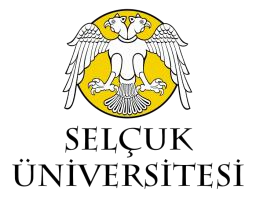 SELÇUK ÜNİVERSİTESİSAĞLIK BİLİMLERİ ENSTİTÜSÜ MÜDÜRLÜĞÜÖĞRENCİ BİLGİLERİÖĞRENCİ BİLGİLERİAdı ve SoyadıNumarası Anabilim DalıDanışmanıII. Tez danışmanı (var ise)2.  TEZ BAŞLIĞI BİLGİLERİ2.  TEZ BAŞLIĞI BİLGİLERİEski Tez Başlığı AdıYeni Tez Başlığı (Türkçe)Yeni Tez Başlığı (İngilizce)Tez Savunma Jüri ÜyeleriTez Savunma Jüri ÜyeleriTez Savunma Jüri ÜyeleriTez Savunma Jüri ÜyeleriJüri ÜyeleriUnvanı, Adı  - SoyadıÜniversitesi / Anabilim DalıİmzaÜye(Danışman)ÜyeÜyeÜyeÜyeTez başlığı değişikliğini hakkındaki kararlı gerekçe ile aşağıya yazılmalıdır.ETİK KURULT.C. Selçuk Üniversitesi Sağlık Bilimleri Enstitüsü Müdürlüğü Alaeddin Keykubad Yerleşkesi Yeni İstanbul Caddesi No:335     Selçuklu – KONYA   E-posta: sagbil@selcuk.edu.tr  Tel : +90 332 223 2453 & Fax : +90 332 241 05 51